Lampiran 1SILABUS PEMBELAJARANSIKLUS I Satuan  Pendidikan  		:  SD Negeri Tidung Kelas/Semester	             	:  VB ( Lima ) / II (Dua)Mata Pelajaran	 	:  IPAStandar Kompetensi 	: 7.  Memahami perubahan yang terjadi di alam dan hubungannya dengan penggunaan sumber daya alamMakassar,   April 2015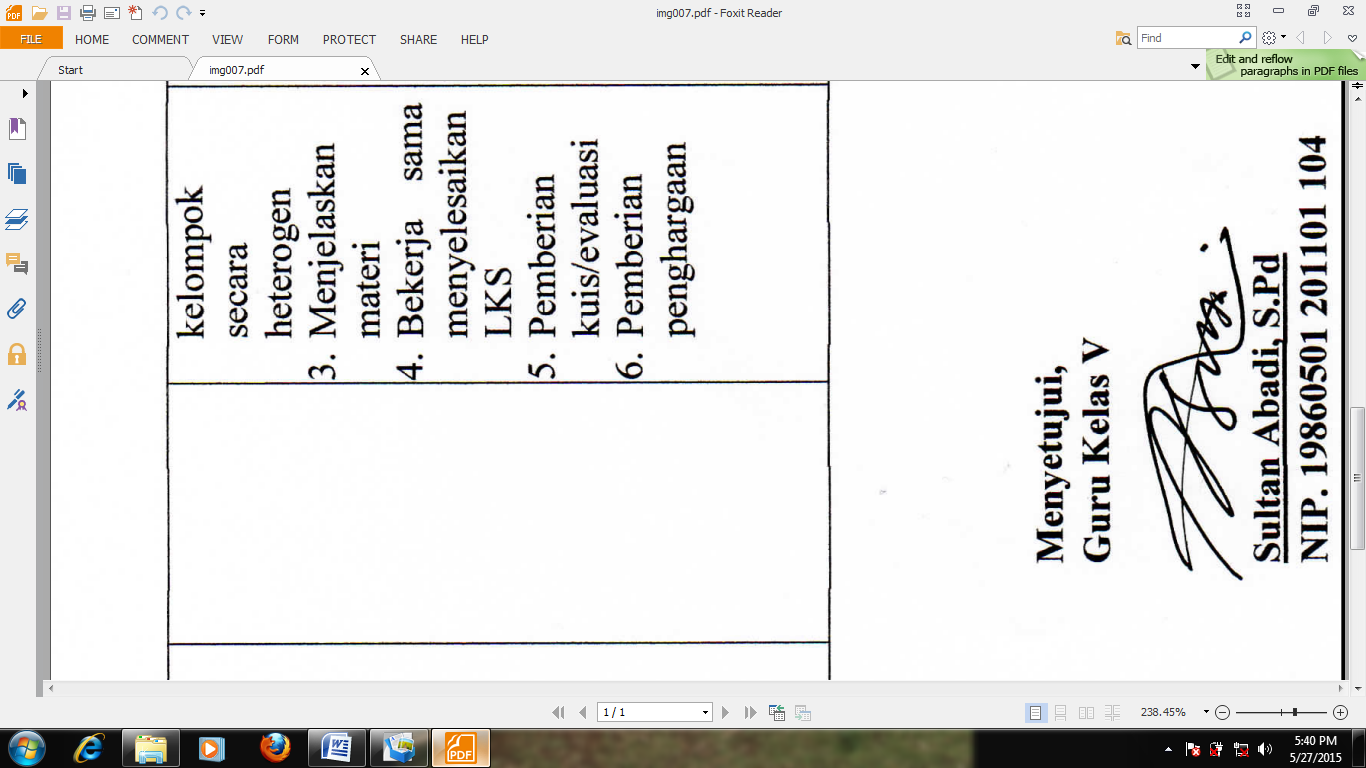 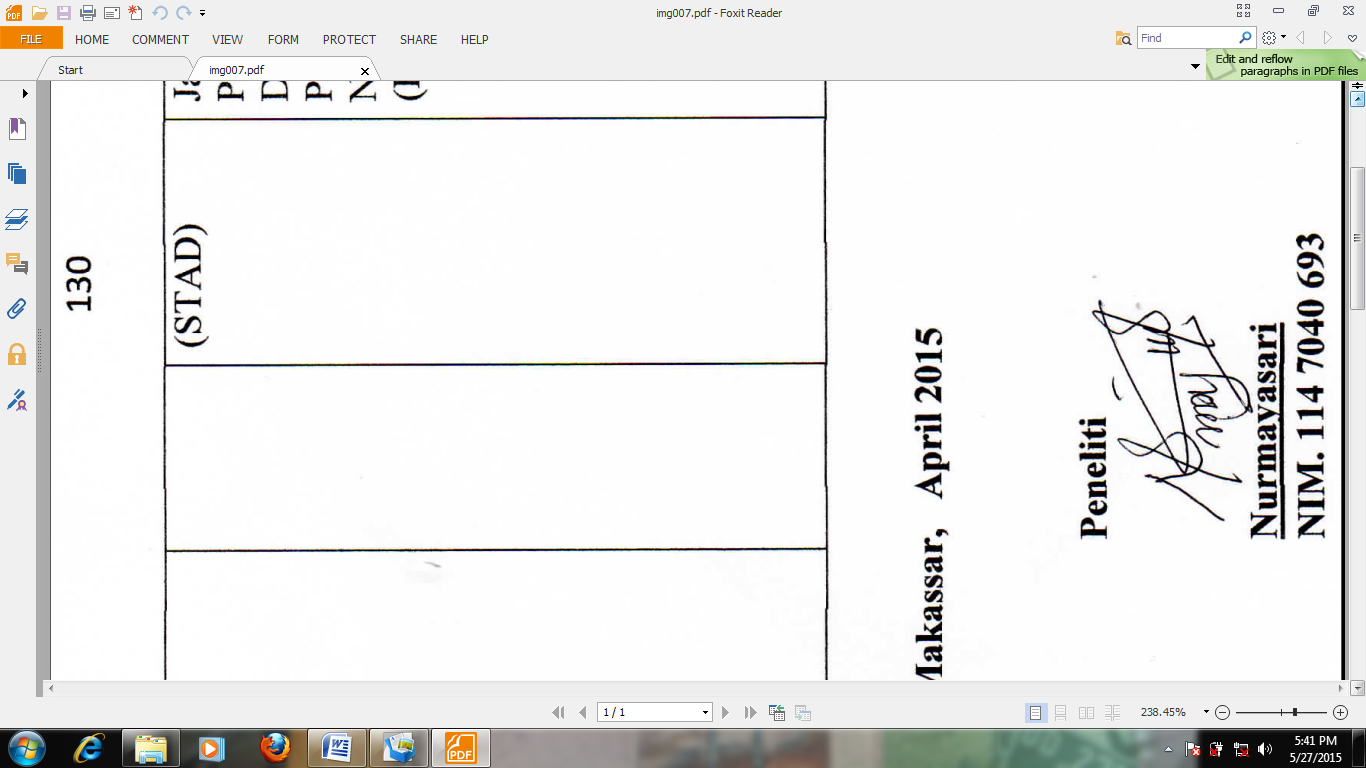 Kompetensi dasarIndikatorMateri PembelajaranKegiatan BelajarAlokasi  WaktuPenilaianPenilaianPenilaianModel PembelajaranSumber/AlatKompetensi dasarIndikatorMateri PembelajaranKegiatan BelajarAlokasi  WaktuProsedur Jenis AlatModel PembelajaranSumber/Alat7.4 Mendeskripsikan proses daur air dan kegiatan manusia yang dapat mempengaruhinya Mengidentifikasi kegunaan air dalam kehidupan manusiaMenjelaskan proses daur air.Mengidentifikasi kegiatan manusia yang dapat mempengaruhi daur airDaur airMenyampaiakan tujuan dan motivasi belajar.Membagi kelompok secara heterogenMenjelaskan materiBekerja sama menyelesaikan LKSPemberian kuis/evaluasiPemberian penghargaan2x35 MenitProsesHasilTertulisSoal (terlampir)Student Teams Achievement Division (STAD)Sumber:Buku peket Ilmu Pengetahuan Alam kelas V Jakarta: pusat Perbukuan, Departemen Pendidikan Nasional (Bse)7.5 Mendeskripsikan perlunya penghematan airMenyebutkan contoh tindakan penghematan airMenyebutkan contoh tindakan pemborosan airMenghemat airMenyampaiakan tujuan dan motivasi belajar.Membagi kelompok secara heterogenMenjelaskan materiBekerja sama menyelesaikan LKSPemberian kuis/evaluasiPemberian penghargaan2x35 MenitProsesHasilTertulisSoal (terlampir)Student Teams Achievement Division (STAD)Sumber:Buku peket Ilmu Pengetahuan Alam kelas V Jakarta: pusat Perbukuan, Departemen Pendidikan Nasional (Bse)